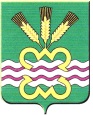 ГЛАВА МУНИЦИПАЛЬНОГО ОБРАЗОВАНИЯ«КАМЕНСКИЙ ГОРОДСКОЙ ОКРУГ»РАСПОРЯЖЕНИЕ02.12.2019									            	№ 263п. МартюшО признании распоряжения Главы Каменского городского округа от 02.06.2014 года №94 (в редакции от 10.05.2016 года № 99) об утверждении административного регламента предоставления муниципальной услуги «Оформление дубликата договора социального найма жилого помещения муниципального жилищного фонда, договора найма жилого помещения муниципального специализированного жилищного фонда, ордера на жилое помещение», утратившим силуВ целях приведения нормативных правовых актов Каменского городского округа в соответствии с действующим законодательством Российской Федерации и Свердловской области, руководствуясь), Уставом муниципального образования «Каменский городской округ», постановлением Главы Каменского городского округа от 10.09.2015 г. № 2442 «Об утверждении порядка разработки и утверждения административных регламентов предоставления муниципальных услуг, порядка проведения экспертизы проектов административных регламентов предоставления муниципальных услуг» (в редакции от 04.02.2016 г. № 224, от 23.11.2018 г. № 1812, от 21.12.2018 г. № 2140):1. Распоряжение Главы Каменского городского округа от 02.06.2014 года № 94 (в редакции от 10.05.2016 года № 99) об утверждении административного регламента предоставления муниципальной услуги «Оформление дубликата договора социального найма жилого помещения муниципального жилищного фонда, договора найма жилого помещения муниципального специализированного жилищного фонда, ордера на жилое помещение», признать утратившим силу.2. Опубликовать настоящее распоряжение в газете «Пламя» и разместить на официальном сайте муниципального образования «Каменский городской округ».3. Контроль за выполнением настоящего распоряжения возложить на председателя Комитета по управлению муниципальным имуществом Администрации Каменского городского округа М.И. Самохину.Глава городского округа				                           С.А. Белоусов